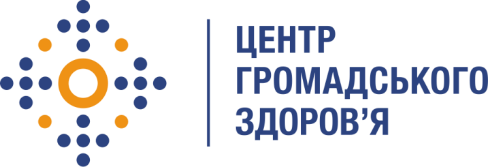 Державна установа «Центр громадського здоров’я Міністерства охорони здоров’я України» оголошує конкурс на посаду консультантів з проведення зустрічі регіональних фахівців на тему «Обмін досвідом та кращими практиками з питань перетворення закладів охорони здоров’я з бюджетних установ у комунальні некомерційні підприємства та ознайомлення з організацією роботи фтизіопульмонологічного центру за новою організаційною формою» в рамках програми «Прискорити темпи зменшення рівня захворюваності на туберкульоз та ВІЛ за рахунок забезпечення загального доступу до своєчасної та якісної діагностики і лікування туберкульозу, шляхом розширення доказової медичної профілактики, діагностики та лікування ВІЛ та створення стійкої та життєздатної системи охорони здоров'я» гранту Глобального фонду для боротьби зі СНІДом, туберкульозом та малярією».Назва позиції:  Консультант з проведення заходу «Обмін досвідом та кращими практиками з питань перетворення закладів охорони здоров’я з бюджетних установ у комунальні некомерційні підприємства та ознайомлення з організацією роботи фтизіопульмонологічного центру за новою організаційною формою» (у м. Львів).Інформація щодо установи:Головним завданнями Державної установи «Центр громадського здоров’я Міністерства охорони здоров’я України» (далі – Центр) є діяльність у сфері громадського здоров’я. Центр виконує лікувально-профілактичні, науково-практичні та організаційно-методичні функції у сфері охорони здоров’я з метою забезпечення якості лікування хворих на cоціально-небезпечні захворювання, зокрема ВІЛ/СНІД, туберкульоз, наркозалежність, вірусні гепатити тощо, попередження захворювань в контексті розбудови системи громадського здоров’я. Центр приймає участь в розробці регуляторної політики і взаємодіє з іншими міністерствами, науково-дослідними установами, міжнародними установами та громадськими організаціями, що працюють в сфері громадського здоров’я та протидії соціально небезпечним захворюванням.Основні обов'язки:Проведення дводенної зустрічі регіональних фахівців на тему «Обмін досвідом та кращими практиками з питань перетворення закладів охорони здоров’я з бюджетних установ у комунальні некомерційні підприємства та ознайомлення з організацією роботи фтизіопульмонологічного центру за новою організаційною формою» у м. Львів та надання звітів за результатами проведення зустрічі. Вимоги до професійної компетентності:1.	Кандидат має бути співробітником регіонального протитуберкульозного закладу, я в якому планується проведення заходу.2.	Кандидат має мати досвід в ефективній організації роботи закладу.3. 	Кандидат має володіти законодавчою та нормативною базою з питань охорони здоров’я.Резюме мають бути надіслані електронною поштою на електронну адресу: vacancies@phc.org.ua. В темі листа, будь ласка, зазначте: «241- Консультант з проведення зустрічі регіональних фахівців у м. Львів». Термін подання документів – 16 вересня 2019 року, реєстрація документів 
завершується о 18:00.За результатами відбору резюме успішні кандидати будуть запрошені до участі у співбесіді. У зв’язку з великою кількістю заявок, ми будемо контактувати лише з кандидатами, запрошеними на співбесіду. Умови завдання та контракту можуть бути докладніше обговорені під час співбесіди.Державна установа «Центр громадського здоров’я Міністерства охорони здоров’я України»  залишає за собою право повторно розмістити оголошення про вакансію, скасувати конкурс на заміщення вакансії, запропонувати посаду зі зміненими обов’язками чи з іншою тривалістю контракту.